Mahnwache für Frieden und Toleranzjeden ersten Mittwoch im Monat von 17.00 bis 18.00 UhrFranzösische Straße (Pavillon), Saarlouis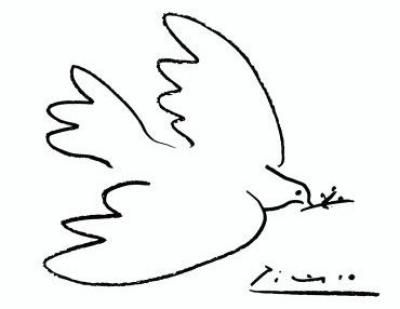                 Krieg in der UkraineTerror und Krieg in Israel und PalästinaTigray-Konflikt in Äthiopien                       Krieg im Jemen                       Bürgerkrieg in SyrienKonflikt um BergkarabachTürkei-KurdenkonfliktKrieg im Ost-KongoGewalt in Mali und im Niger usw.Immer leiden und sterben MenschenImmer wächst der HassImmer mehr Waffen überallDer atomare Krieg wird bereits geprobt       Wir brauchen den FriedenFür ein tolerantes Miteinander der KulturenFür den Einsatz um den KlimawandelFür die gerechte Verteilung von RessourcenFür die Bewahrung der SchöpfungFür ein friedliches Miteinander aller Völker und NationenFür Gewaltlosigkeit zur Lösung von Konflikten          Wir fühlen uns oft hilflos, machtlos, ohne Einfluss.Aber unsere Stimmen, unser Zusammensein zeigt all denen, die den Krieg auch noch bejubeln, ihre Grenzen. Sie bekommen nicht Recht. Wir stehen hier gegen all diejenigen, die in Krieg und Gewalt ein Mittel zur Durchsetzung ihrer Ziele sehen. Der Frieden ist unser Weg! Sicherheits-Strategien neu denken - Gewalt stoppen und überwinden! Nie wieder Faschismus - nie wieder Diskriminierung und Rassismus, nie wieder Krieg!                Diese Mahnwache findet jeden ersten Mittwoch im Monat statt, bis es eine Entspannung gibt. c/o Waltraud Andruet, pax christi Saar Infos.: 06838/82220  www.atelierandruet.de